mustang 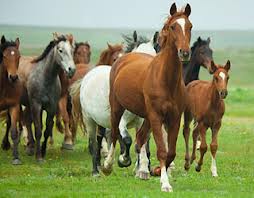 